Εργασία : Οι πρώτοι υπολογιστές.Ομάδα :Ονόματα :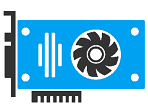 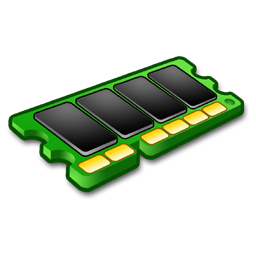 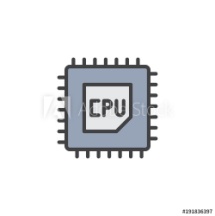 Συμπληρώστε τις πληροφορίες : Εποχές και εξέλιξη των υπολογιστών (Μέρος Α – Hardware)
https://en.wikipedia.org/wiki/Computer
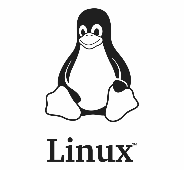 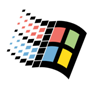 Εποχές και εξέλιξη των υπολογιστών (Μέρος B – Software)
Ποιο λειτουργικό σύστημα εμφανίστηκε το 1991 και ποια είναι η πιο σημαντική διαφορά του από τα Windows της Microsoft ;ΕικόναΓράψτε τους πιο σημαντικούς 
υπολογιστές σε κάθε εποχή.Εισάγετε μια εικόνα υπολογιστή από την κάθε εποχήΕποχή 
ηλεκτρονικής λυχνίαςΣβήστε αυτό το κείμενο 
και εισάγετε μια εικόνα
ηλεκτρονικής λυχνίας.Σβήστε αυτό το κείμενο 
και εισάγετε μια εικόνα
με έναν από τους υπολογιστές που γράψατε στη διπλανή στήλη.Εποχή τρανζίστορς 
και 
ολοκληρωμένων κυκλωμάτωνΣβήστε αυτό το κείμενο 
και εισάγετε μια εικόνα
τρανζίστορ και μια εικόνα
ολοκληρωμένου κυκλώματος.Σβήστε αυτό το κείμενο 
και εισάγετε μια εικόνα
με έναν από τους υπολογιστές που γράψατε στη διπλανή στήλη.Εποχή 
μικρο-επεξεργαστώνΣβήστε αυτό το κείμενο 
και εισάγετε μια εικόνα
μικρο-επεξεργαστή.Σβήστε αυτό το κείμενο 
και εισάγετε μια εικόνα
με έναν από τους υπολογιστές που γράψατε στη διπλανή στήλη.ΈτοςMS-DOS
MicroSoft-DiskOperatingSystemWindows1981